муниципальное автономное общеобразовательное учреждение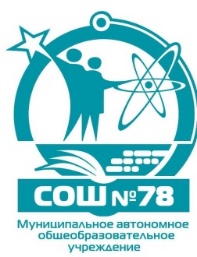 «Средняя общеобразовательная школа № 78»650024,г. Кемерово, ул. Ю.Двужильного,12в, тел. 77-21-55, эл. адрес: kemschool78@mail.ru сайт школы:school78kem.ruПРИКАЗг. Кемерово                                                                              № ________ от 28.12.2017г.                          «Об организации работы по приёму и регистрации заявлений на прохождение государственной итоговой аттестации по образовательным программам основного общего образования»В  соответствии с приказом департамента образования  и науки Кемеровской области округа от 20.12.2017 № 2283 «Об утверждении Порядка приема                            и регистрации заявлений обучающихся образовательных организаций на прохождение государственной итоговой аттестации по образовательным программам основного общего образования в Кемеровской  области в 2018 году и мест регистрации на прохождение государственной итоговой аттестации по образовательным программам основного общего образования в Кемеровской области в 2018 году для различных категорий участников ",-ПРИКАЗЫВАЮ:1. Назначить Янцевич Е.Н., заместителя директора по учебно-воспитательной работе, ответственным лицом за приём и регистрацию заявлений участников государственной итоговой аттестации по образовательным программам основного общего образования в 2017/2018 учебном году.2. Утвердить место и время приёма заявлений участников ОГЭ, согласно приложению к настоящему приказу.3. Янцевич Е.Н., заместителю директора по учебно-воспитательной работе:- разместить информацию о Порядке приема и регистрации заявлений обучающихся образовательных организаций на прохождение государственной итоговой аттестации по образовательным программам основного общего образования в Кемеровской области в 2018 году и местах  регистрации   заявлений  на официальных сайте в срок до 31 декабря 2017 года;- в срок до 31 декабря 2017 года разместить на информационном стенде и официальном сайте в сети Интернет информацию о сроках приёма заявлений участников ОГЭ, об ответственных за приём заявлений, включая: фамилию, имя, отчество, контактный телефон, номер кабинета;- в срок до 01 марта 2018 года организовать работу по приёму и регистрациизаявлений в соответствии с Прядком приема и регистрации заявлений обучающихся  на прохождение государственной итоговой аттестации по образовательным программам основного общего образования в Кемеровской области в 2018 году;- в срок до 01 марта 2018 года зарегистрировать заявления участников ОГЭ в «Журнал регистрации заявлений на прохождение государственной итоговой аттестации по образовательным программам основного общего образования»4. Контроль исполнения настоящего приказа оставляю за собой.Директор школы                                     Н.С. ДьяченкоС приказом ознакомлена:                           Е.Н. Янцевичмуниципальное автономное общеобразовательное учреждение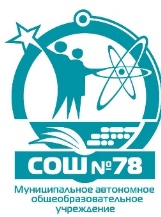 «Средняя общеобразовательная школа № 78»650024,г. Кемерово, ул. Ю.Двужильного,12в , тел. 77-21-55, эл. адрес: kemschool78@mail.ru  сайт школы:                  Приложение  к  приказу по                                                                      МАОУ «СОШ №78 »      от    28.12.2017  года №           .Ответственный за регистрацию заявлений                                                                                                                                                                                                на прохождение государственной итоговой  аттестации                                                                                                                                                    по образовательным программам основного общего образования                                                                                                                                          в 2018 годуОтветственный за регистрацию заявлений                                                                                                                                                                                                Сроки приема заявленийМесто приема заявленийКонтактный телефонЯнцевич Евгения НиколаевнаС 10.01.18г. по 01.03.18г. с 08.00 по 16.00МАОУ «СОШ №78»Кабинет №21189050759347